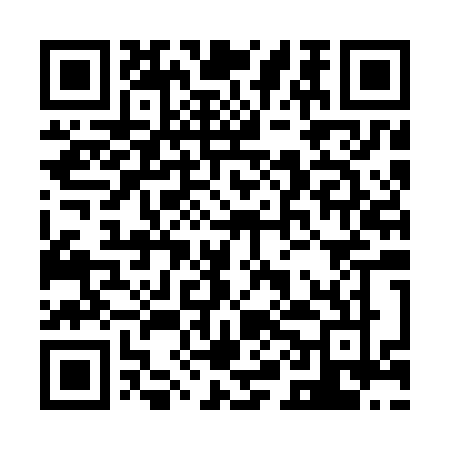 Ramadan times for Tapi, EstoniaMon 11 Mar 2024 - Wed 10 Apr 2024High Latitude Method: Angle Based RulePrayer Calculation Method: Muslim World LeagueAsar Calculation Method: HanafiPrayer times provided by https://www.salahtimes.comDateDayFajrSuhurSunriseDhuhrAsrIftarMaghribIsha11Mon4:314:316:4912:324:096:166:168:2512Tue4:284:286:4612:324:116:186:188:2813Wed4:254:256:4312:314:136:216:218:3114Thu4:214:216:4012:314:156:236:238:3415Fri4:184:186:3812:314:176:256:258:3616Sat4:154:156:3512:314:196:286:288:3917Sun4:114:116:3212:304:216:306:308:4218Mon4:084:086:2912:304:236:336:338:4519Tue4:044:046:2612:304:256:356:358:4820Wed4:004:006:2312:294:276:376:378:5121Thu3:573:576:2012:294:286:406:408:5422Fri3:533:536:1712:294:306:426:428:5723Sat3:493:496:1412:284:326:446:449:0024Sun3:453:456:1112:284:346:476:479:0325Mon3:423:426:0812:284:366:496:499:0626Tue3:383:386:0512:284:386:516:519:0927Wed3:343:346:0212:274:406:546:549:1328Thu3:303:305:5912:274:416:566:569:1629Fri3:263:265:5612:274:436:596:599:1930Sat3:213:215:5312:264:457:017:019:2331Sun4:174:176:501:265:478:038:0310:261Mon4:134:136:471:265:488:068:0610:302Tue4:094:096:441:255:508:088:0810:333Wed4:044:046:411:255:528:108:1010:374Thu4:004:006:381:255:548:138:1310:415Fri3:553:556:351:255:558:158:1510:456Sat3:503:506:331:245:578:178:1710:497Sun3:453:456:301:245:598:208:2010:538Mon3:403:406:271:246:008:228:2210:579Tue3:353:356:241:236:028:248:2411:0110Wed3:303:306:211:236:048:278:2711:05